WEEKLY WELL ACTIVITY REPORT30 March 2020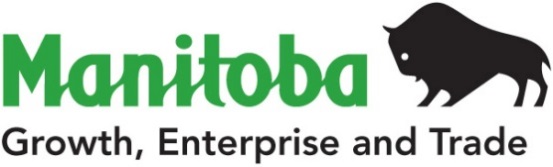 Petroleum Branch360-1395 Ellice Ave, Winnipeg, MB   R3G 3P2T 204-945-6577  F 204-945-0586www.manitoba.caPetroleum Branch360-1395 Ellice Ave, Winnipeg, MB   R3G 3P2T 204-945-6577  F 204-945-0586www.manitoba.caPetroleum Branch360-1395 Ellice Ave, Winnipeg, MB   R3G 3P2T 204-945-6577  F 204-945-0586www.manitoba.caPetroleum Branch360-1395 Ellice Ave, Winnipeg, MB   R3G 3P2T 204-945-6577  F 204-945-0586www.manitoba.caPetroleum Branch360-1395 Ellice Ave, Winnipeg, MB   R3G 3P2T 204-945-6577  F 204-945-0586www.manitoba.caPetroleum Branch360-1395 Ellice Ave, Winnipeg, MB   R3G 3P2T 204-945-6577  F 204-945-0586www.manitoba.caPetroleum Branch360-1395 Ellice Ave, Winnipeg, MB   R3G 3P2T 204-945-6577  F 204-945-0586www.manitoba.caPetroleum Branch360-1395 Ellice Ave, Winnipeg, MB   R3G 3P2T 204-945-6577  F 204-945-0586www.manitoba.caWEEKLY WELL ACTIVITY REPORTWEEKLY WELL ACTIVITY REPORTWEEKLY WELL ACTIVITY REPORTWEEKLY WELL ACTIVITY REPORTWEEKLY WELL ACTIVITY REPORTWEEKLY WELL ACTIVITY REPORTWEEKLY WELL ACTIVITY REPORTWEEKLY WELL ACTIVITY REPORT PETROLEUM INDUSTRY ACTIVITY REPORT PETROLEUM INDUSTRY ACTIVITY REPORT PETROLEUM INDUSTRY ACTIVITY REPORT PETROLEUM INDUSTRY ACTIVITY REPORT PETROLEUM INDUSTRY ACTIVITY REPORT PETROLEUM INDUSTRY ACTIVITY REPORT PETROLEUM INDUSTRY ACTIVITY REPORT PETROLEUM INDUSTRY ACTIVITY REPORT          (January 1/20 – March 30/20)          (January 1/20 – March 30/20)          (January 1/20 – March 30/20)          (January 1/20 – March 30/20)          (January 1/20 – March 30/20)          (January 1/20 – March 30/20)          (January 1/20 – March 30/20)          (January 1/20 – March 30/20)DRILLING ACTIVITYTo March 30/20To March 31/19To March 31/19To March 31/192019 TotalDrilling Licences Issued34464646225Licences Cancelled133317Vertical Wells Drilled544413Horizontal Wells Drilled60696969208Stratigraphic Test Holes Drilled00000Wells Drilled - Total65737373221No. of Metres Drilled133 012159 035159 035159 035482 956Wells Re-entered00001Wells Being Drilled00000No. of Active Rigs00007Wells Licenced but Not Spudded2745454558Wells Completed as Potential Oil Wells64717171217Wells Abandoned Dry10001Wells Drilled but Not Completed00000Other Completions02224New Wells on Production15000216GEOPHYSICAL ACTIVITYGeophysical Programs Licenced02224Licences Cancelled00001Kilometers Licenced 0174174174580Kilometers Run79 000202020201920192019OIL PRICES (Average)$/m3    ($/bbl)$/m3    ($/bbl)$/m3    ($/bbl)$/m3    ($/bbl)Month of January                427.19 (67.88)                     380.81 (60.51)                     380.81 (60.51)                     380.81 (60.51)Month of February43            362.74 (57.64)                     441.54 (70.16)                     441.54 (70.16)                     441.54 (70.16)OIL PRODUCTION (M3)2019201820182018Month of January213 413.9206 810.0206 810.0206 810.0Lic. No.: 5124Virden Roselea Unit No. 1 HZNTL WIW 8-30-10-25 (WPM)UWI: 104.08-30-010-25W1.00 Status: Abandoned Water Injection Well (ABD WIW)Abandoned Water Injection Well: 25-Mar-2020Lic. No.: 5895Sinclair Unit No. 8 3-33-7-29 (WPM)UWI: 100.03-33-007-29W1.00Status: Resumed COOP (RESUMED COOP)Resumed COOP: 05-Nov-2019Lic. No.: 11430Vermilion Birdtail HZNTL 10-17-16-27 (WPM)UWI: 100.10-17-016-27W1.00 - Leg #1UWI: 100.10-17-016-27W1.02 - Leg #2Status: Completing (COMP)Completing: 14-Mar-2020